					III WORKSHOP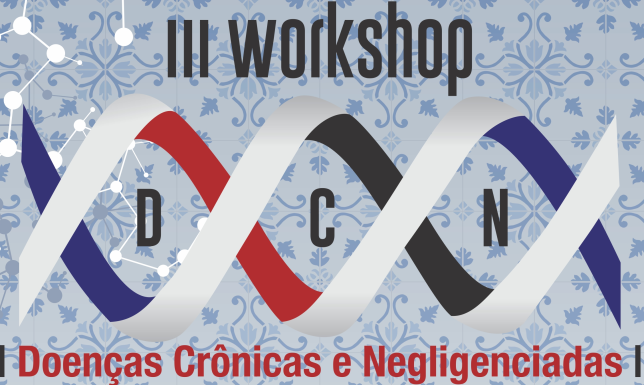 		 			Doenças Crônicas e Negligenciadas 				PPGSAD				28 e 30 de março de 2019				FICHA DE INSCRIÇÃOMODALIDADE DE INSCRIÇÃO: (marque a opção da categoria de sua inscrição)     (   ) Estudantes de Pós–Graduação    (   ) Estudantes de Graduação  (   ) Profissionais/Professor 	Valor Inscrição Pago: .....................................................................................Para estudantes anexar Comprovante de vinculo com IESAPRESENTAÇÃO DE TRABALHO CIENTÍFICO:(   ) Não.        (   ) Sim.Título:__________________________________________________________________      ______________________________________________________________________________             ______________________________________________________________________________       DADOS PESSOAISDADOS DA INSTITUIÇÃO		Data: 		Assinatura:- - - - - - - - - - - - - - - - - - - - - - - - - - - - - - - - - - - - - - - - - - - - - - - - - - - - - - - - - - - - - - - - - - - - - - COMPROVANTE DE INSCRIÇÃOIII WORKSHOP DE DOENÇAS CRÔNICAS E NEGLIGENCIADAS PPGSAD28 e 30 de março de 2019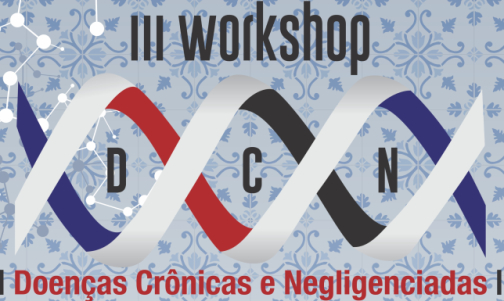 						Data: 				_______________________________________			Secretaria PPGSADNome completo:Nome completo:Telefone: (      )E-mail:Instituição:Curso:Profissão ou Vínculo:Nome completo:Modalidade de Inscrição: